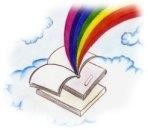 ISTITUTO COMPRENSIVO LENTINI LAURIA - NEMOLI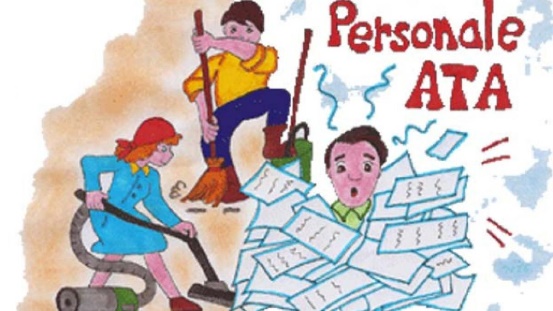 Scuola dell’InfanziaScuola primariaScuola Secondaria di I gradoA.S. 2020-21Indicazioni generali sulle regole anti-COVID per il personale ATA(norme valide per tutto il personale ATA)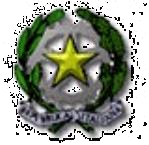 ISTITUTO COMPRENSIVO STATALE Sc. Infanzia – Primaria e Secondaria  di I grado “LENTINI”    85044 – LAURIA  (PZ)Cod. Scuola: PZIC848008 – Codice Fisc.: 91002150760 Via Roma, 102 -                                                     e  FAX: 0973823292- sito Web: www.iscolentini.gov.it –  e-mail pzic848008@istruzione.it – osta certificata pzic848008l@pec.istruzione itVademecum che potrà essere integrato con ulteriori indicazioni e suggerimenti alla luce di nuove disposizioni ministerialiTutto il personale ha l’obbligo di rimanere al proprio domicilio in presenza di temperatura oltre i 37.5° o altri sintomi simil-influenzali e di rivolgersi al proprio medico di famiglia e all’autorità sanitaria.2.   È  vietato  accedere  o  permanere  nei  locali  scolastici  laddove,  anche  successivamenteall’ingresso, sussistano le condizioni di pericolo (sintomi simil-influenzali, temperatura oltre37.5°, provenienza da zone a rischio o contatto con persone positive al virus nei 14 giorni precedenti, etc.) stabilite dalle Autorità sanitarie competente.Ogni lavoratore ha l’obbligo di rispettare tutte le disposizioni delle Autorità e del Dirigente scolastico (in particolare, mantenere il distanziamento fisico di un metro, osservare le regole di igiene delle mani e tenere comportamenti corretti sul piano dell’igiene).4.  Ogni  lavoratore ha l’obbligo di informare tempestivamente il Dirigente scolastico o il Referente covid del plesso della presenza di qualsiasi sintomo influenzale durante l’espletamento della propria prestazione lavorativa o della presenza di sintomi negli studenti presenti all’interno dell’istituto5.   Si  raccomanda  l’igiene  delle  mani  e  l’utilizzo  delle  soluzioni  igienizzanti  messe  a disposizione nei locali scolastici. Si raccomanda l’utilizzo delle suddette soluzioni prima della distribuzione di materiale vario all’utenza  e dopo averlo ricevuto dalla stessa.6.   Leggere attentamente la cartellonistica anti Covid 19 presente nei locali scolastici.7.   Evitare l’assembramento presso i distributori di bevande. L’utilizzo dei distributori èconsentito nel rispetto del distanziamento fisico di almeno 1 metro tra i fruitori.8.   Nei  rapporti  con  l’utenza  indossare  la  mascherina  quando  non  è possibile mantenere il distanziamento di almeno 1 m. Indossare sempre la mascherina in entrata, in uscita e durante gli spostamenti. Seguire attentamente le regole per il corretto utilizzo della mascherina.ISTITUTO COMPRENSIVO STATALE Sc. Infanzia – Primaria e Secondaria  di I grado “LENTINI”    85044 – LAURIA  (PZ)Cod. Scuola: PZIC848008 – Codice Fisc.: 91002150760 Via Roma, 102 -                                                     e  FAX: 0973823292- sito Web: www.iscolentini.gov.it –  e-mail pzic848008@istruzione.it – osta certificata pzic848008l@pec.istruzione it(norme specifiche per il personale di segreteria)1.   Controllare l’accesso agli uffici di segreteria tramite appuntamenti con l’utenza.2.   Favorire, ove possibile, rapporti telematici con l’utenza.3.   Controllare che, da parte dell’utenza, venga rispettato il distanziamento previsto.4.   Utilizzare la visiera o la mascherina in presenza dell’utenza.(norme specifiche per i collaboratori scolastici)Compilare il registro per il tracciamento delle presenze di utenti esterni e farsi rilasciare l’autocertificazione della avvenuta rilevazione in proprio della temperatura corporea, oppure rilevarla tramite il termometro frontale in dotazione in ogni plesso.Controllare che, da parte dell’utenza, venga rispettato il distanziamento previsto o l’uso della mascherina.Non permettere l’accesso agli uffici della dirigente e/o della segreteria se non previa comunicazione telefonica e autorizzazione degli stessi.Controllare che  l’ingresso dei genitori a scuola sia  dovuto ad un caso eccezionale e sia autorizzato.Compilare il registro delle sanificazioni.Controllare che i fornitori restino all’esterno del plesso; per le necessarie attività di  carico e scarico dovranno attenersi alla rigorosa osservanza delle norme previste per i visitatori.6.  Essendo la scuola  una forma di comunità che potrebbe generare focolai, la pulizia con detergente   neutro   di   superfici   in   locali   generali,   in   presenza   di   una   situazione epidemiologica  con   sostenuta  circolazione  del   virus,   deve  essere  integrata  con   la disinfezione attraverso prodotti con azione virucida (soluzione alcolica con etanolo al 70% o  ipoclorito di sodio all’ 1%) presenti nell’istituzione scolastica e distribuiti nei vari plessi.6.   Si  raccomanda  di  seguire   con  attenzione   i  tre  punti  fermi  per  il  contenimento  della diffusione del virus SARS-CoV-2 (Ministero della Salute (22 maggio 2020):• pulire accuratamente con acqua e detergenti neutri superfici, oggetti, ecc.• disinfettare con prodotti disinfettanti con azione virucida, autorizzati• garantire sempre un adeguato tasso di ventilazione e ricambio d’aria.I collaboratori scolastici sono tenuti ad utilizzare i prodotti per l’igiene e per la disinfezione inrelazione a quanto stabilito nelle relative istruzioni e ad utilizzare i DPI prescritti per l’uso.Dopo l’uso, i DPI vanno smaltiti come materiale potenzialmente infetto.Per quanto concerne la  pulizia  e  la  disinfezione  si   dovrà  porre  particolare  attenzione  alle superfici più toccate quali maniglie e barre delle porte, delle finestre, sedie e braccioli, tavoli/banchi/cattedre, interruttori della luce, corrimano, rubinetti dell’acqua, pulsanti dell’ascensore, distributori automatici di cibi e bevande, ecc. utilizzando prodotti disinfettanti con azione virucida e areando i locali.ISTITUTO COMPRENSIVO STATALE Sc. Infanzia – Primaria e Secondaria  di I grado “LENTINI”    85044 – LAURIA  (PZ)Cod. Scuola: PZIC848008 – Codice Fisc.: 91002150760 Via Roma, 102 -                                                     e  FAX: 0973823292- sito Web: www.iscolentini.gov.it –  e-mail pzic848008@istruzione.it – osta certificata pzic848008l@pec.istruzione itQualora vengano usati prodotti disinfettanti, e qualora la struttura educativa ospiti bambini al di sotto dei 6 anni, si raccomanda di fare seguire alla disinfezione anche la fase di risciacquo soprattutto per gli oggetti, come i giocattoli, che potrebbero essere portati in bocca dai bambini.I servizi igienici sono dei punti di particolare criticità nella prevenzione del rischio. Pertanto dovrà essere posta specifica attenzione alle misure già poste in essere per la pulizia giornaliera dei servizi igienici. In tali locali, se dotati di finestre, queste devono rimanere sempre aperte; se privi di finestre, gli estrattori di aria devono essere mantenuti in funzione per l’intero orario scolastico.Indicazioni per l’eventuale sanificazione straordinaria della scuola(Indicazioni operative per la gestione di casi e focolai di SARS-Cov-2 nelle scuole e nei servizieducativi dell’infanzia - Versione 21 agosto 2020 Rapporto ISS COVID – 19 N.58/2020):La sanificazione va effettuata se sono trascorsi 7 giorni o meno da quando la persona positiva ha visitato o utilizzato la struttura.Chiudere le aree utilizzate dalla persona positiva fino al completamento della sanificazione.Aprire porte e finestre per favorire la circolazione dell’aria nell’ambiente.Sanificare (pulire e disinfettare) tutte le aree utilizzate dalla persona positiva, come uffici, aule, mense, bagni e aree comuni.Continuare con la pulizia e la disinfezione ordinaria.Il Dirigente scolasticoProf.ssa Serena Trotta